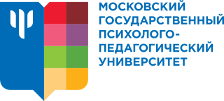 Заявка на участие в программе «Умелый класс: формирование социальных навыков как метод профилактики эмоциональных и поведенческих проблем у детей»Приложения к заявке:Письмо поддержки от руководства организации. Письмо подтверждает, что руководство организации ознакомлено с предложением и дает разрешение на сотрудничество с МГППУ в реализации программы «Умелый класс: формирование социальных навыков как метод профилактики эмоциональных и поведенческих проблем у детей» на базе данной организации. Также письмо подтверждает, что родители (законные представители) были проинформированы и готовы дать согласие на работу специалистов с группой/классом в рамках программы. Письмо содержит подпись руководителя и печать организации. Мотивационное письмо от каждого участника, планирующего осуществлять программу. Письмо может отражать отношение участника к методике Kids’ Skills («Детские навыки») и программе Skilful Class («Умелый класс»), обосновывать необходимость применения программы в организации, включать описание ожидаемых результатов. Объем не более 1 стр. формата А4, шрифт Times New Roman, размер шрифта 14, междустрочный интервал 1,5.Эл. адрес для подачи документов на участие: skilfulclassmsupe@gmail.comПо всем вопросам, координатор студенческого сопровождения от СНО ФЮП МГППУ: Койкова Ксения Сергеевнаxenia.koykova@gmail.comОбразец заполнения заявкиДанные заявителяДанные заявителяДанные заявителяДанные заявителяДанные заявителяДанные заявителяПолное наименование организацииПолное наименование организацииРегион, городРегион, город№ФИО участникаДолжностьДолжностьЭлектронный адресЭлектронный адрес12345…Характеристика класса/группы детейХарактеристика класса/группы детейХарактеристика класса/группы детейХарактеристика класса/группы детейХарактеристика класса/группы детейХарактеристика класса/группы детей№НазваниеКоличество человекСредний возрастОбразовательная программаДополнительные комментарии12345…Готова ли организация оплачивать участие в программе в случае отсутствия внешнего финансирования?*Готова ли организация оплачивать участие в программе в случае отсутствия внешнего финансирования?** Участие в программе в 2020-2021 уч. году бесплатно при соблюдении условий сотрудничества с МГППУ* Участие в программе в 2020-2021 уч. году бесплатно при соблюдении условий сотрудничества с МГППУ* Участие в программе в 2020-2021 уч. году бесплатно при соблюдении условий сотрудничества с МГППУ* Участие в программе в 2020-2021 уч. году бесплатно при соблюдении условий сотрудничества с МГППУ* Участие в программе в 2020-2021 уч. году бесплатно при соблюдении условий сотрудничества с МГППУ* Участие в программе в 2020-2021 уч. году бесплатно при соблюдении условий сотрудничества с МГППУДанные заявителяДанные заявителяДанные заявителяДанные заявителяДанные заявителяДанные заявителяПолное наименование организацииПолное наименование организации Государственное бюджетное общеобразовательное учреждение города Москвы «Школа №45» Государственное бюджетное общеобразовательное учреждение города Москвы «Школа №45» Государственное бюджетное общеобразовательное учреждение города Москвы «Школа №45» Государственное бюджетное общеобразовательное учреждение города Москвы «Школа №45»Регион, городРегион, городГ. Москва Г. Москва Г. Москва Г. Москва №ФИО участникаДолжностьДолжностьЭлектронный адресЭлектронный адрес1Иванов Дмитрий АлександровичПедагог-психологПедагог-психолог nnnnnnnn@mail.ru nnnnnnnn@mail.ru2Павлова Екатерина СергеевнаУчитель начальных классов, классный руководитель 1БУчитель начальных классов, классный руководитель 1Б pppppp@mail.ru pppppp@mail.ru3Среденко Мария Викторовна Воспитатель, группа «Светлячки» Воспитатель, группа «Светлячки» ccccccc@mail.ru ccccccc@mail.ru45…Характеристика класса/группы детейХарактеристика класса/группы детейХарактеристика класса/группы детейХарактеристика класса/группы детейХарактеристика класса/группы детейХарактеристика класса/группы детей№НазваниеКоличество человекСредний возрастОбразовательная программаДополнительные комментарии11 «Б» 32  7 лет «Школа России» 2 ученика с особыми образовательными потребностями2«Светлячки» 18 5-6 лет«От рождения до школы»345…Готова ли организация оплачивать участие в программе в случае отсутствия внешнего финансирования?*Готова ли организация оплачивать участие в программе в случае отсутствия внешнего финансирования?*Да, готова.Да, готова.Да, готова.Да, готова.* Участие в программе в 2020-2021 уч. году бесплатно при соблюдении условий сотрудничества с МГППУ* Участие в программе в 2020-2021 уч. году бесплатно при соблюдении условий сотрудничества с МГППУ* Участие в программе в 2020-2021 уч. году бесплатно при соблюдении условий сотрудничества с МГППУ* Участие в программе в 2020-2021 уч. году бесплатно при соблюдении условий сотрудничества с МГППУ* Участие в программе в 2020-2021 уч. году бесплатно при соблюдении условий сотрудничества с МГППУ* Участие в программе в 2020-2021 уч. году бесплатно при соблюдении условий сотрудничества с МГППУ